ВНИМАНИЕ!Будьте бдительны, не поддавайтесь на провокации мошенников.Вы разместили в Интернете объявление о продаже своего имущества. Вам позвонил (иным образом связался) человек, которого устраивает предстоящая сделка и он предлагает Вам получить задаток на Вашу банковскую карту, для чего ему нужны реквизиты Вашей карты.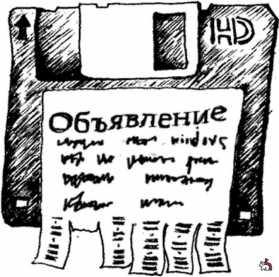 ЭТО МОШЕННИК!!!Как только вы передадите свои реквизиты, деньги будут переведены с Ваших счетов через Интернет.Вам позвонил человек, представившийся работником банка (социальных служб, правоохранительных органов), который сообщил, что Вам полагается компенсация за ранее приобретенный некачественный товар (либо услуги), в крупной сумме (порядка 500 тысяч рублей), для получения которой необходимо оплатить налог в размере 13%.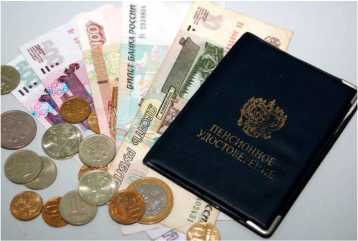 ЭТО МОШЕННИК!!!Вопросы различных компенсаций посредством телефонных звонков не решаются.Вам позвонил близкий родственник (сын, дочь, внук), который сообщил что у него серьезные проблемы (попал в ДТП, избил человека) и передал трубку сотруднику полиции, который, в свою очередь, предлагает урегулировать вопрос путем перевода денег на номера сотовых телефонов свидетелей происшествия.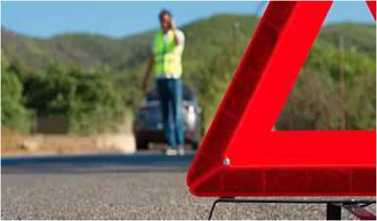 ЭТО МОШЕННИКИ!!!Законным путем с проблемами разобраться возможно только в помещениях органов внутренних дел.Вам на сотовый телефон приходит СМС-сообщение о том, что Ваша банковская карта заблокирована и необходимо перезвонить по указанному в сообщении номеру.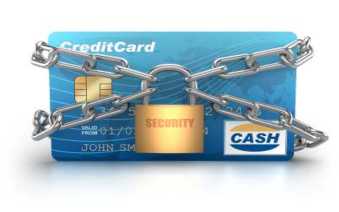 ЭТО МОШЕННИКИ!!!В случае сомнений, необходимо звонить по телефону горячей линии, указанному на оборотной стороне Вашей банковской карты.На Ваш смартфон приходит СМС-сообщение со ссылкой на фотографию (страницу, сайт, документ) в Интернете.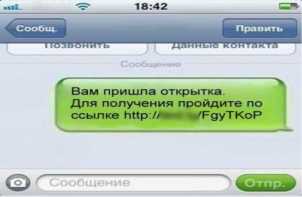 ЭТО МОШЕННИК!!!Переходя по ссылке, Вы получаете вирус, который передает мошенникам Ваши личные данные, в том числе реквизиты доступа к банковским операциям.